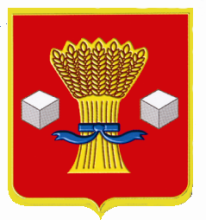 АдминистрацияСветлоярского муниципального района Волгоградской областиПОСТАНОВЛЕНИЕот 13.05. 2024           № 644Об утверждении тарифа на жилищные услуги по содержанию и текущему ремонту общего имущества собствен-ников помещений в многоквартирном доме, расположенном по адресу: Волгоградская область, Светлоярский район, р.п.Светлый Яр, п.Красно-флотск, дом 71На основании статьи 161 Жилищного кодекса Российской Федерации, Постановления Правительства Российской Федерации от 06.02.2006 № 75 «О порядке проведения органами местного самоуправления открытого конкурса по отбору управляющей организации для управления многоквартирным домом», руководствуясь Уставом Светлоярского муниципального района Волгоградской областипостановляю:1. Утвердить тариф на жилищные услуги по содержанию и текущему ремонту общего имущества собственников помещений в многоквартирном доме, расположенном по адресу: Волгоградская область, Светлоярский район, р.п. Светлый Яр,  п. Краснофлотск, дом 71 (прилагается).          2. Отделу по муниципальной  службе, общим и кадровым вопросам администрации Светлоярского муниципального района Волгоградской области (Иванова Н.В.) направить настоящее постановление в МБУ Редакция газеты «Восход» для официального опубликования путем размещения на официальном сайте Общественно-политической газеты Светлоярского муниципального района Волгоградской области Восход и в МУ «ЦИТ» для обнародования посредством размещения на официальном сайте Светлоярского муниципального района Волгоградской области в сети «Интернет».3. Контроль за исполнением настоящего  постановления возложить на заместителя главы Светлоярского муниципального района Волгоградской области Чередниченко С.А.Глава муниципального района                                                                В.В.ФадеевС.В. Карташов